Good Learning Habits Practice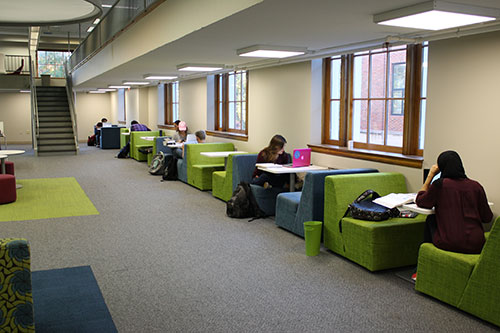 ___________________________________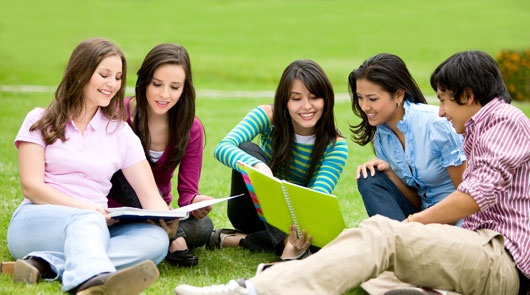 ___________________________________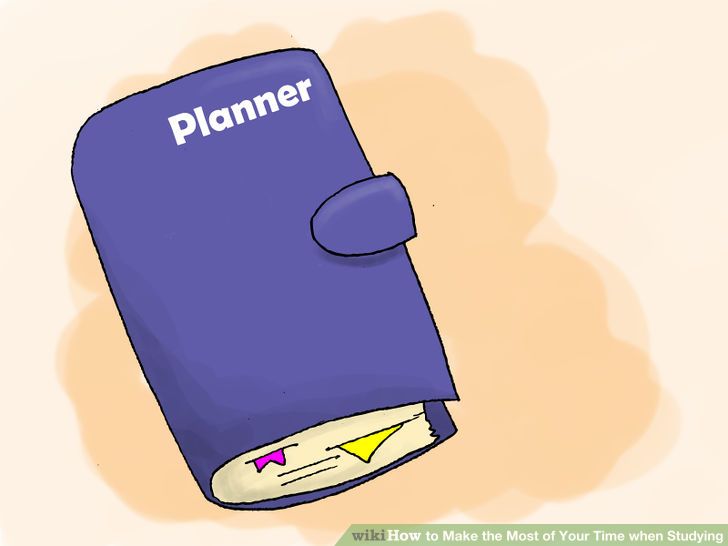 ___________________________________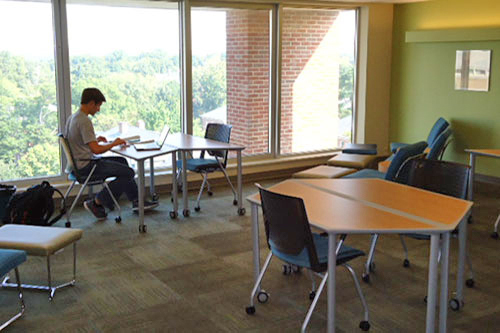 ___________________________________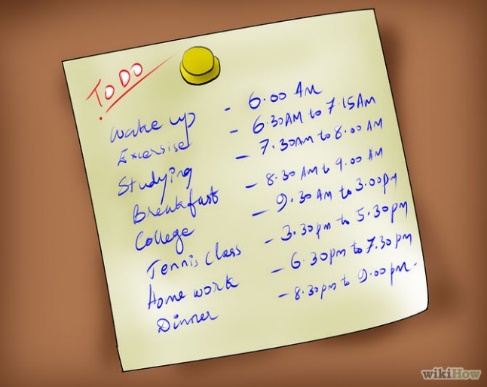 ___________________________________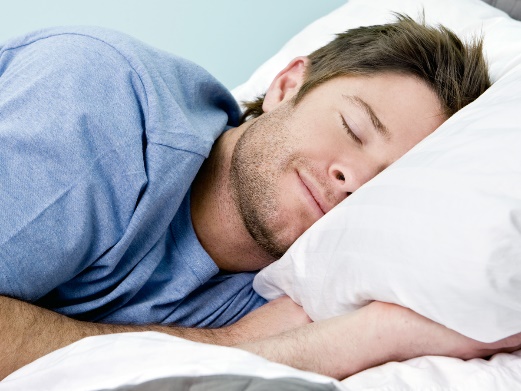 ___________________________________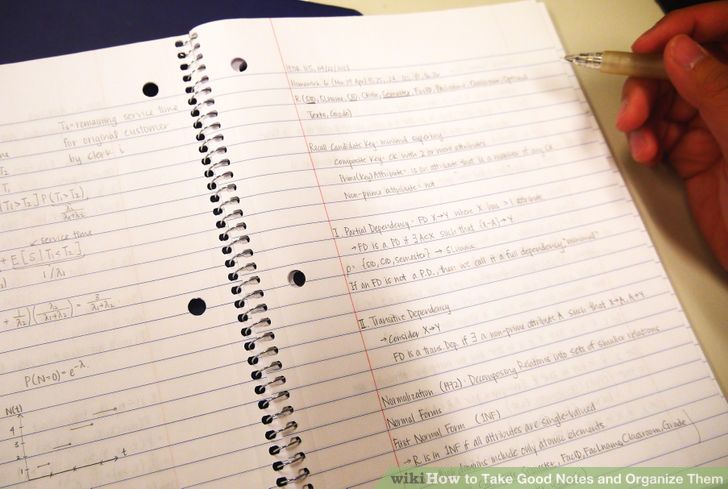 ___________________________________